1. Prevedi spodnje besede in jih prepiši v zvezek. Pomagaš si lahko s slovarjem na spletni strani: https://en.pons.com/translate. LA FAMIGLIA [familja]2. Besede se nauči.3. Dopolni spodnje povedi z imeni družinskih članov. Povedi prepiši v zvezek.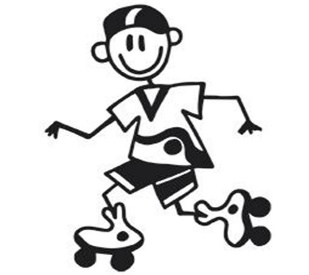 I GENITORI [dženitori]:   IL PADRE/ IL PAPÀIL FIGLIO [filjo]IL NONNOLO ZIO [tsio]IL CUGINO [kudžino]IL FRATELLO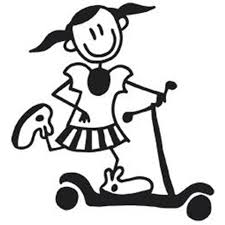 LA MADRE/ LA MAMMALA FIGLIA [filja]LA NONNALA ZIA [tsia]LA CUGINA [kudžina]LA SORELLALei è mia madre. Si chiama __________________________.Ona je moja mati. Ime ji je __________________________.Lui è mio padre. Si chiama __________________________.On je moj oče. Ime mu je __________________________.Lei è mia sorella. Si chiama __________________________.Ona je moja sestra. Ime ji je __________________________.Lui è mio fratello. Si chiama __________________________.On je moj brat. Ime mu je ____________________________.Lei è mia nonna. Si chiama __________________________.Ona je moja babica. Ime ji je __________________________.Lui è mio nonno. Si chiama __________________________.On je moj dedek. Ime mu je ____________________________.Lei è mia cugina. Si chiama __________________________.Ona je moja sestrična. Ime ji je __________________________.Lui è mio cugino. Si chiama __________________________.On je moj bratranec. Ime mu je ____________________________.